PROJEKT MALI IN VELIKI PRIJATELJV drugi polovici tega šolskega leta smo izvedli imenitni projekt Mali in veliki prijatelj. Učenci 9. razredov so obiskovali svoje male prijatelje prvošolce, ti pa so jim obiske z veseljem vračali. Družili so se nekaj zaporednih tednov po eno uro, skupno štiri ure. Poudarek je bil na sodelovalnem učenju in kreativnih delavnicah, kjer so se spoznavali, skupaj ustvarjali, se učili, kdaj tudi posladkali in najpomembneje, stkali pristne prijateljske vezi.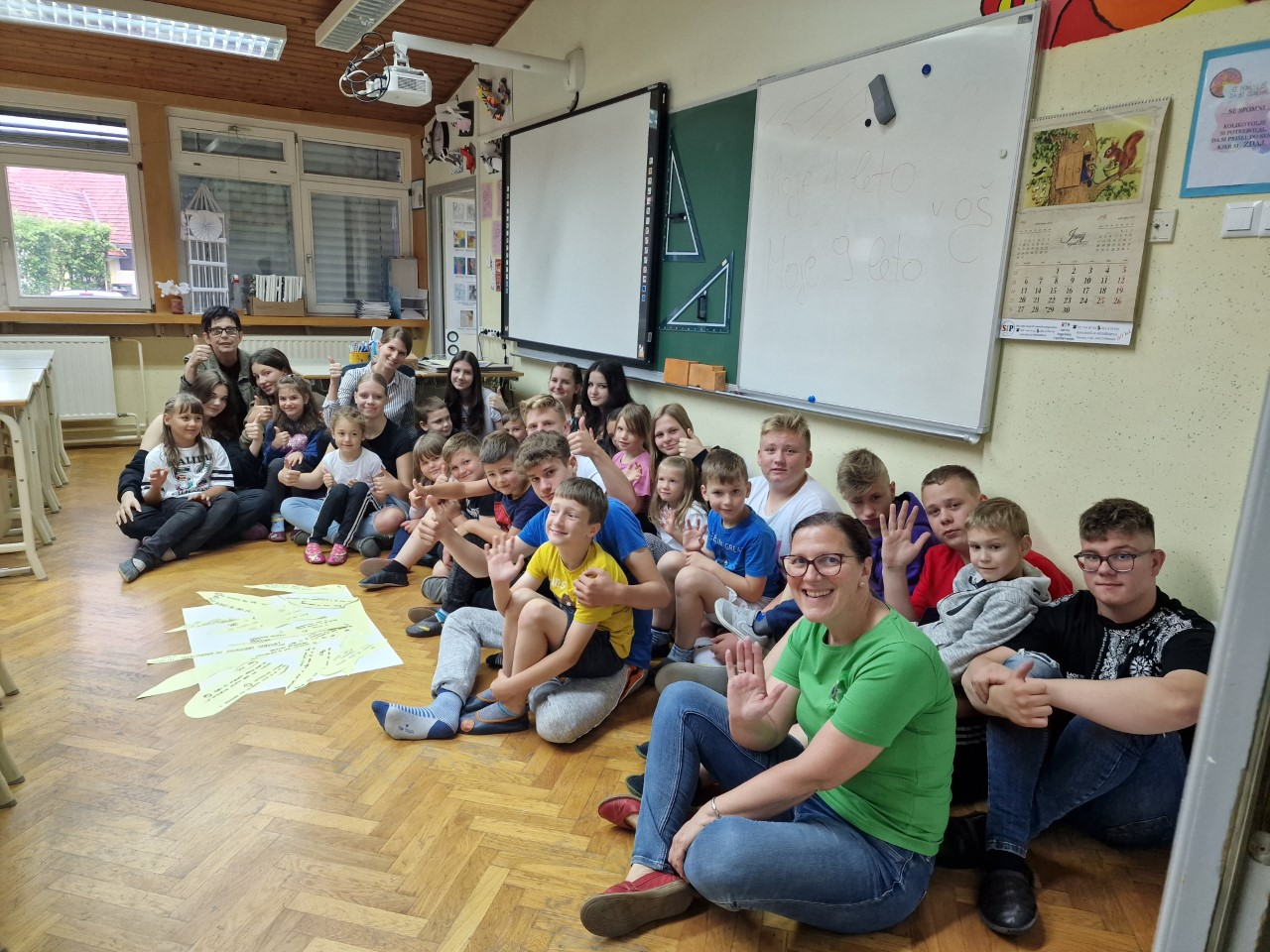 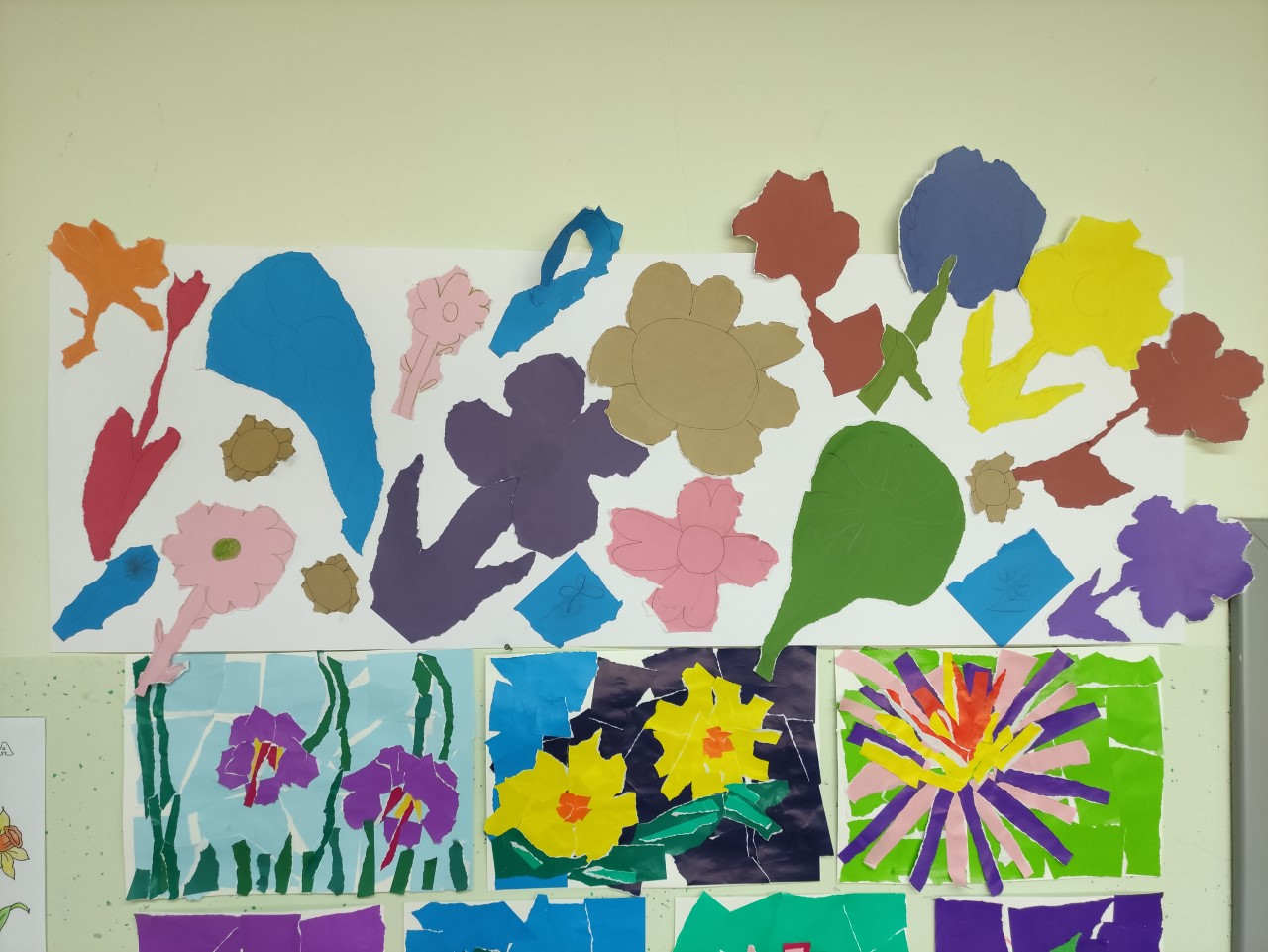 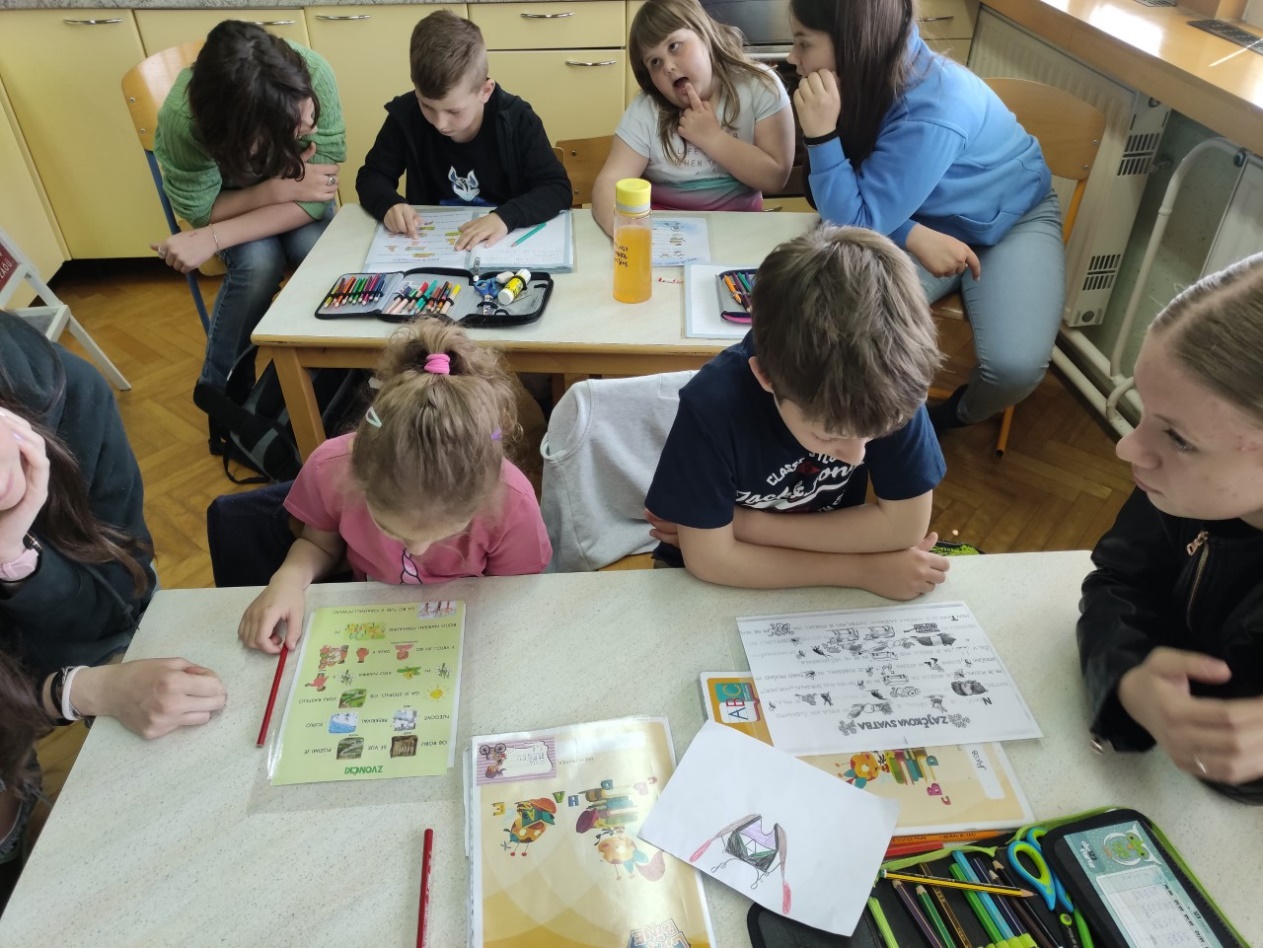 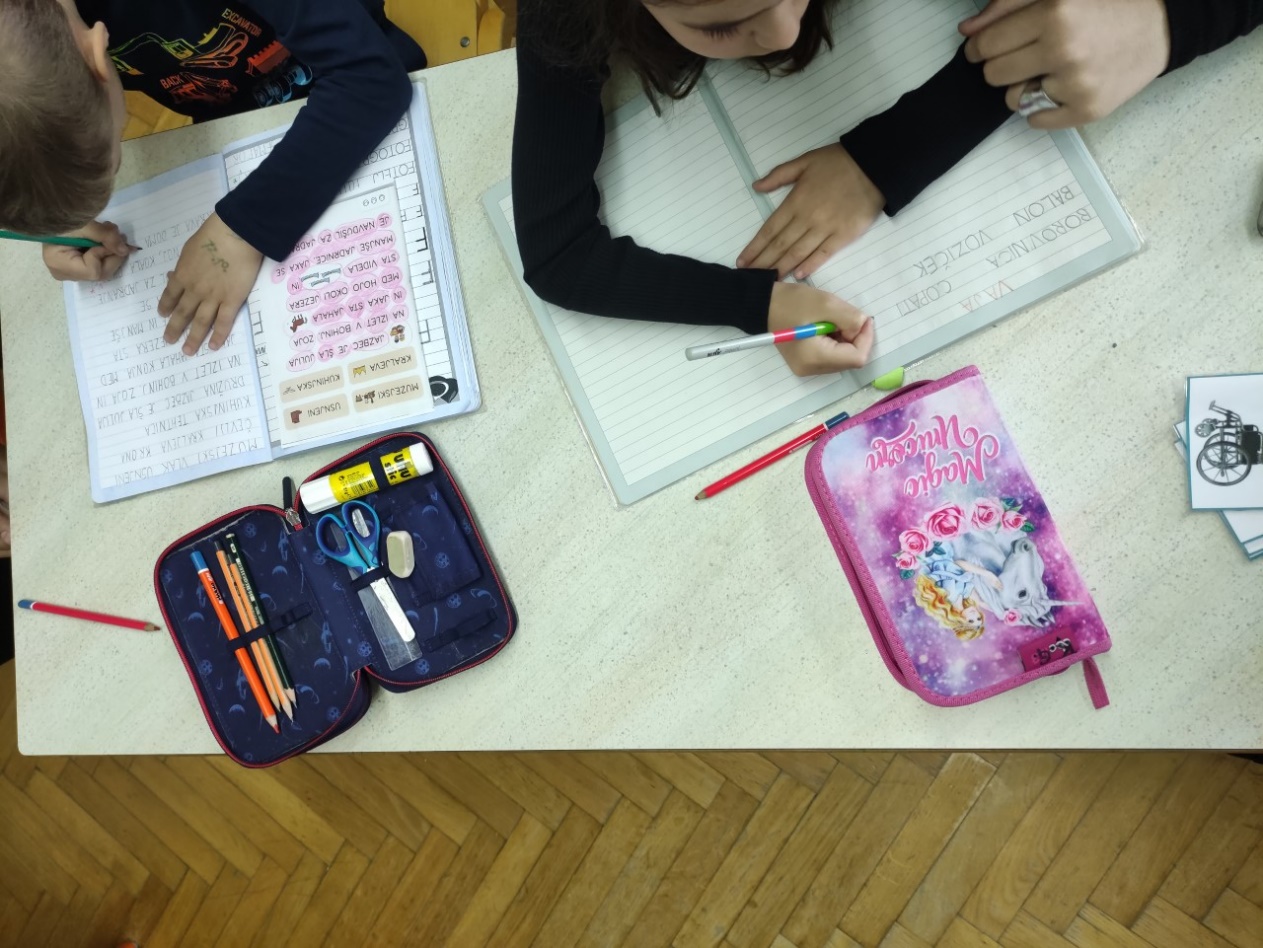 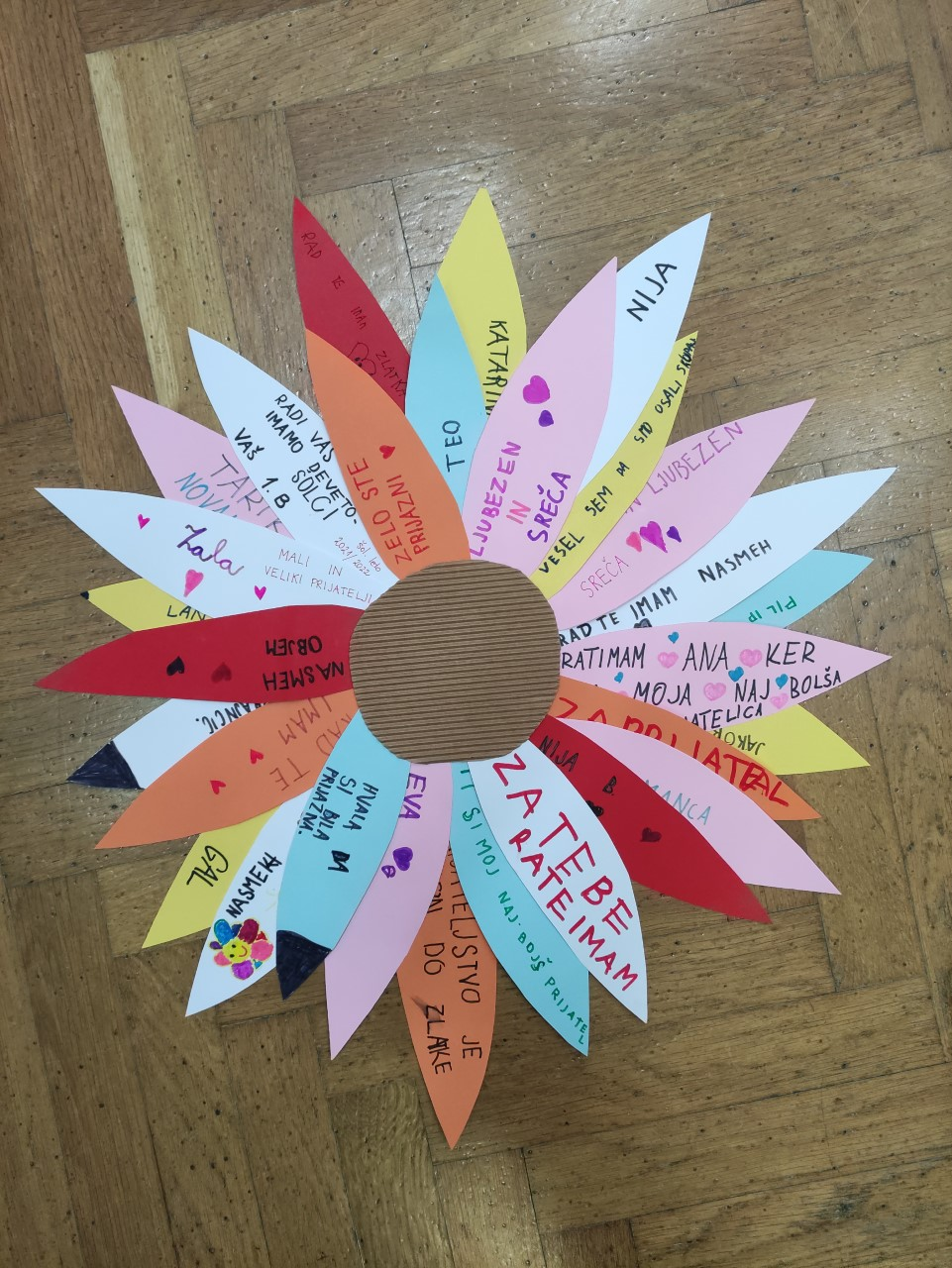 